     20.04.2023г                                                                                                                                №24-п«О внесение изменений  в постановление № 125-п от 12.11.2019 года « Об утверждении  муниципальной программы «Социально – экономическое развитие территории муниципального образования Тюльганский поссовет Тюльганского района Оренбургской области на 2020-2025годы»В соответствии со статьей 14 Федерального закона от 06.10.2003 г. № 131-ФЗ «Об общих принципах организации местного самоуправления в Российской Федерации», статьей 179 Бюджетного кодекса РФ, руководствуясь постановлением администрации поссовета  № 171-п от 22.09.2015 года «Об утверждении порядка разработки, реализации  и оценки эффективности муниципальных  программ муниципального образования Тюльганский поссовет»,ПОСТАНОВЛЯЮ:1. Внести изменения в постановление № 125-п от 12.11.2019года   « Об утверждении  муниципальной программы «Социально –экономическое развитие территории муниципального образования Тюльганский поссовет Тюльганского района Оренбургской области на 2020-2025годы»    2.Контроль за выполнением постановления оставляю за собой.3.Настоящее постановление подлежит   опубликованию (обнародованию) путем размещения на официальном сайте муниципального образования Тюльганский поссовет в сети «Интернет». Разослано: райадминистрация, райпрокурор, райбиблиотека                                                                                                                                   Приложение                                                                                    к постановлению                                                                                                                                         от20.04.2023№ 24-пПАСПОРТМуниципальная программа
«Социально-экономическое развитие территории муниципального образования  Тюльганский поссовет Тюльганского района Оренбургской области на 2020-2025 годы»1.	Общая характеристика сферы реализации муниципальной программы «Социально-экономическое развитие территории муниципального образования Тюльганский поссоветна 2020-2025 годы»	В состав муниципального образования входитпоселок Тюльган с населенными пунктами с.Нововасильевка, с.Новониколаевка. На 01.01.2023 года в трех населенных пунктах муниципального образования Тюльганский поссовет зарегистрировано 9869 человек, это п.Тюльган , с.Нововасильевка , с.Новониколаевка.Промышленность является одним из основных секторов экономики муниципального образования Тюльганский поссовет.Муниципальная службаРазвитие местного самоуправления является одним из важнейших системообразующих этапов в становлении современной политической системы России. Будучи максимально приближенным к населению, оно является центральным звеном в механизме взаимодействия гражданского общества и государства, а механизмом и инструментом реализации функций и задач органов местного самоуправления является муниципальная служба. Развитие политических и правовых основ современной системы местного самоуправления в Российской Федерации в значительной степени определяется реформированием института местного самоуправления в результате принятия Федерального закона от 06.10.2003 № 131-ФЗ «Об общих принципах организации местного самоуправления в Российской Федерации» (далее – Федеральный закон № 131-ФЗ), задачей которого является создание условий для формирования межмуниципального сотрудничества, реализация совместных проектов местного значения, конкретизация вопросов местного значения, увеличение разнообразия форм организации местного самоуправления, необходимого для учета специфических особенностей локальных территорий, повышение доступности и качества предоставления муниципальных услуг путем оптимизации размеров территории муниципальных образований, создание условий для устойчивого финансового обеспечения бюджетных обязательств органов местного самоуправления.В связи с этим развитие и совершенствование муниципальной службы и муниципального управления является одним из условий повышения эффективности взаимодействия общества и власти. Современная модель местного самоуправления, основанная на положениях Федерального закона № 131-ФЗ, закрепила необходимые гарантии развития одного из наиболее востребованных институтов народовластия. В целях обеспечения эффективной деятельности органов местного самоуправления по реализации общенациональных задач и создания стимулов для повышения их вклада в социально-экономическое развитие региона, в соответствии с Указом Президента Российской Федерации от 28.04.2008 № 607 «Об оценке эффективности деятельности органов местного самоуправления городских округов и муниципальных районов», постановления Правительства Российской Федерации от 17.12.2012 № 1317 «О мерах по реализации Указа Президента Российской Федерации от 28.04.2008 № 607 «Об оценке эффективности деятельности органов местного самоуправления городских округов и муниципальных районов» и подпункта «и» пункта 2 Указа Президента Российской Федерации от 07.05.2012 № 601 «Об основных направлениях совершенствования системы государственного управления» утверждена система оценки эффективности деятельности органов местного самоуправления.Данная система является важным инструментом для оценки качества муниципального управления и складывается из двух компонентов: оценка результативности деятельности (на основе количественных показателей и их динамики); оценка удовлетворенности населения деятельностью органов местного самоуправления. Данная система мониторинга позволяет не только комплексно оценить уровень и динамику развития поселения, но и выявить сферы, требующие приоритетного внимания. Для развития обратной связи необходимо проводить оценку населением эффективности деятельности органов местного самоуправления, посредством опросов с использованием информационно-телекоммуникационных сетей и информационных технологий на официальном сайте администрации поселения по следующим критериям: удовлетворенность населения жилищно-коммунальными услугами, качеством автомобильных дорог в муниципальном образовании.Применение информационных технологий позволит выйти на новый качественный уровень организации муниципального управления и снизить бюджетные затраты на информатизацию органов местного самоуправления. 	Повысится результативность муниципального управления при организации оценки эффективности деятельности органов местного самоуправления.Изучение деятельности позволяет определить зоны, требующие приоритетного внимания администрации поселения, сформировать перечень мероприятий по повышению результативности деятельности  администрации поселения, а также выявить внутренние ресурсы (финансовые, материально-технические, кадровые и другие) для повышения жизненного уровня населения, улучшения качества и увеличения объемов предоставляемых населению услуг.   Положительный социально-экономический климат в поселении возможен только в условиях совершенствования системы муниципального управления и развития муниципальной службы. В связи с этим, особо актуальным являются вопросы формирования кадрового потенциала и обеспечение системности практической подготовки кадров, способных эффективно работать в органах муниципального управления. В настоящее время в  администрации поселения занято 7 человек муниципальных служащих .Учитывая приобретенный опыт, выполнение указанных вопросов и реализация намеченных мероприятий позволит поднять на более высокий уровень развитие муниципального управления и муниципальной службы в  поселении, дополнительное профессиональное образование лиц, занятых в системе местного самоуправления.Основными рисками, связанными с развитием муниципального управления и муниципальной службы в поселении являются:недостаточное материально-техническое и финансовое обеспечение полномочий   органов местного самоуправления;нестабильные социально-экономические процессы в районе и поселении. Развитие культурыДля дальнейшего развития отрасли культуры предполагается создать для населения благоприятные условия по реализации творческого потенциала, для обмена знаниями и умениями в этой сфере, а также максимально развивать культурно-досуговую деятельность учреждений сферы культуры и искусства. Повышение роли культуры в воспитании, просвещении и в обеспечении досуга жителей продиктовано необходимостью обеспечения духовного здоровья человека, развития его функциональных возможностей в преодолении антисоциальных явлений – преступности, наркомании, алкоголизма и т.д. В условиях быстрого развития науки и техники сохранение конкурентоспособности культуры в большой мере зависит от комплектования учреждений сферы культуры и искусства современной аппаратурой и техникой. Социально-культурное обновление и комплексная модернизация учреждений культуры определяются также увеличением видов культурно-досуговых услуг, предоставляемых различным категориям населения. Сохраняет актуальность развитие культуры и искусства посредством внедрения новых информационно-коммуникационных технологий и оснащения учреждений современными программными продуктами для обеспечения их культурной деятельности.Ежегодно, между администрацией Тюльганскогопоссоветаи  администрацией Тюльганского района заключаются соглашенияо передаче полномочий на развитие культурно-досуговой деятельности и народного творчества, развитие библиотечного дела,  за счет межбюджетных трансфертов, предоставляемых из бюджетапоселенияТюльганскогопоссоветав бюджет муниципального образования Тюльганский район в соответствии с Бюджетным кодексом Российской Федерации.Развитие физической культуры, спорта и молодежной политики на территории Тюльганского поссоветаФизкультура и спорт являются одним из средств воспитания здорового поколения. Занятие физкультурой и спортом оказывают позитивное влияние на все функции организма человека, являются мощным средством профилактики заболеваний.Одним из главных направлений развития физической культуры и спорта является физическое воспитание детей, подростков и молодежи, что способствует решению многих важных проблем, таких как улучшение здоровья населения, увеличение продолжительности жизни и ее качества, профилактика правонарушений.       Развитие физической культуры и спорта на территории сельского поселения среди жителей разных возрастов повлечет появление позитивных тенденций – рост в заинтересованности своего здоровья; повышение престижности занятие спортом и оздоровительной физкультурной; рост самостоятельности, практичности и мобильности, ответственности за свою судьбу.     Создавая условия для занятий физкультурной и спортом для всех жителей, то есть удовлетворяя потребность среднестатистического жителя в двигательной активности, основы физического здоровья и потребность в здоровом образе жизни формируется, прежде всего, в детском и подростковом возрасте.     Перспектива дальнейшего подъема массовости физкультурного движения во многом зависит от наличия и состояния материально-технической базы.	Ежегодно, между администрацией Тюльганскогопоссоветаи  администрацией Тюльганского района заключаются соглашенияо передаче полномочий по обеспечению условий для развития на территории поселения физической культуры,  и массового спорта, организация проведения официальных физкультурно-оздоровительных и спортивных мероприятий поселенияза счет межбюджетных трансфертов, предоставляемых из бюджета поселения Тюльганскогопоссоветав бюджет муниципального образования Тюльганский район в соответствии с Бюджетным кодексом Российской Федерации.Развитие коммунального хозяйства Имеющиеся объекты коммунальной инфраструктуры, расположенные на территории поселения, не обеспечивают растущие потребности и не удовлетворяют современным требованиям, предъявляемым к качеству среды проживания и временного пребывания, а уровень их износа продолжает увеличиваться.Существующие финансово - экономические механизмы, обеспечивающие восстановление и ремонт существующих объектов коммунальной инфраструктуры и строительство новых, недостаточно эффективны. Комплекс мероприятий по развитию системы коммунальной инфраструктуры, поселения разработан  по следующим направлениям:       -2022год Капитальный ремонт теплотрассы от ПК №23 до ПК№23ул.М.Горького;от ПК №24 до ПК№26 ул.М.Горького п. Тюльган       -2023 Капитальный ремонт участка теплосети от ПК №10до ПК №13 ул. Октябрьская  ,п.Тюльган.Комплексное благоустройство территории  К решению проблем благоустройства необходим программный подход, так как без комплексной системы благоустройства муниципального образования Тюльганского поссовета невозможно добиться каких-либо значимых результатов в обеспечении комфортных условий для деятельности и отдыха жителей поселения. Определение перспектив благоустройства поселения позволит добиться сосредоточения средств на решение поставленных задач, а не расходовать средства на ремонт отдельных элементов благоустройства. Проблема благоустройства является одной из приоритетных, требующей систематического внимания и эффективного решенияРеализация на территории Тюльганского района проектов развития сельских поселений, основанных на местных инициативах.2022год:Поставка детского игрового оборудования 2023год :Устройство детской –спортивно игровой площадки «Полоса препятствий» в п. Тюльган ,Тюльганского  района Оренбургской области  Развитие транспортной инфраструктурыОсновной целью  является создание условий для приведения объектов транспортной инфраструктуры в соответствие со стандартами качества, обеспечивающими комфортные условия для проживания граждан и улучшения экологической обстановки на территории  муниципального образования Тюльганский поссовет.2022год:Ремонт улично-дорожной сети  ул. М.Горького п.Тюльган 2023год:Ремонт  улично-дорожной сети ул. Шахтостроительная (от ул.Октябрьская до автодороги Чебеньки-Троицкое)п. Тюльган ,Тюльганского  района ,Оренбургской области. Капитальный ремонт улично-дорожной сети (тротуары) ул. Ленина п. Тюльган Тюльганского района Оренбургской области 2. Приоритеты политики органов местного самоуправления муниципального образования Тюльганского поссовета в сфере реализации муниципальной программыЦель перспективного развития муниципального образования Тюльганского поссовета - превратить поселение в территорию с высоким качеством жизни населения, с устойчивой многоукладной экономикой и реальными перспективами развития.Для достижения этих целей ставятся следующие задачи:- улучшение качества работы системы управления;- укрепление финансовой основы муниципального образования;- улучшение качества коммунальной инфраструктуры;- создание благоприятных условий для развития творческого потенциала ;- создание условий  для занятий физкультурой и спортом для всех жителей;- формирование благоприятного социального климата и здорового образа жизни населения;- повышение гражданской ответственности населения;- проведение мероприятий по благоустройству Тюльганского поссовета,- модернизация и обновление  транспортной инфраструктуры поселения; - устранение причин возникновения аварийных ситуаций, угрожающих жизнедеятельности человека;- повышение комфортности и безопасности жизнедеятельности населения.Решение поставленных задач Программы социально-экономического развития муниципального образования Тюльганскогопоссоветаможет быть осуществлено через выполнение комплекса мероприятий административного управления муниципальным образованием Тюльганского поссовета. 3. Перечень  показателей (индикаторов) муниципальной программы Перечень целевых показателей (индикаторов) Программы приведен в приложении № 1 к настоящей Программе. 4. Перечень  комплексных процессных мероприятий муниципальной программыПеречень подпрограмм и основных мероприятий муниципальной программы с указанием сроков реализации и ожидаемых результатов представлен в приложении № 2.5.Ресурсное обеспечение реализации муниципальной программыПодробно распределение финансовых ресурсов по подпрограммам, основным мероприятиям, годам реализации  представлено в приложении №3 к настоящей муниципальной программе.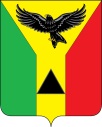 Муниципальное образование Тюльганский поссоветАДМИНИСТРАЦИЯ МУНИЦИПАЛЬНОГО ОБРАЗОВАНИЯ ТЮЛЬГАНСКИЙ ПОССОВЕТ ТЮЛЬГАНСКОГО РАЙОНА ОРЕНБУРГСКОЙ ОБЛАСТИп. Тюльган Тюльганского района Оренбургской области П О С Т А Н О В Л Е Н И ЕИО.Главы муниципального образования Тюльганский поссовет                                                               Ю.Н.СухининОтветственный исполнительПрограммыАдминистрация муниципального образования Тюльганский поссовет Тюльганского района Оренбургской областиСоисполнители ПрограммыОтсутствуютУчастники Программы ОтсутствуютПодпрограммы Программы ОтсутствуютЦели ПрограммыСоздание на территории поселения благоприятных условий для жизни, работы и отдыха, обеспечивающих гармоничное сочетание интересов личности, общества и государства,сбалансированное, комплексное  развитие территории муниципального образования Тюльганский поссовет Тюльганского района Оренбургской областиЗадачи Программы1.Совершенствование правовых и организационных основ местного самоуправления, муниципальной службы;2.Повышение эффективности деятельности администрации поссовета и муниципального управления,обеспечение условий для их результативной профессиональной служебной деятельности;3. Создание благоприятных условий для проживания и отдыха населения, улучшение санитарного состояния территории поселения, приведение в качественное состояние элементов благоустройства;4.Развитие систем транспортной инфраструктуры  на территории поселка5. Совершенствование гражданской обороны, защиты населения и территорий поселения от чрезвычайных ситуаций мирного и военного времени;6. Развитие культурно-массовых мероприятий пооптимизации досуга и творческой самореализации населения, создание благоприятные условия для развития художественной самодеятельности и любительских объединений;7. Формирование устойчивой потребности в систематических занятиях физической культурой и спортом у различных слоев населения.8. Комплексное развитие систем коммунальной инфраструктуры, реконструкция и модернизация систем коммунальной инфраструктуры,  улучшение экологической ситуации на территории муниципального образования Тюльганский поссоветЦелевые индикаторы и показатели программы1. Составление , рассмотрение  и утверждение проекта бюджета поселения до начала финансового года;2. Исполнение принятых показателей бюджета поселения;3. Оформление в собственность всего имущества, находящегося в пользование муниципального образования;4. Степень использование средств субвенции на исполнение переданных государственных  полномочий по первичному воинскому учету на территориях где отсутствуют военные комиссариаты;5. Обеспечение устойчивого функционирования систем жилищного и коммунального хозяйства;6. Обеспечение уличного освещения на территории поселения;8. Соблюдение требований по размещению, устройству и содержанию кладбищ;9. Степень обеспечения переданных полномочий муниципальному образованию Тюльганский район по созданию условий для организации досуга и обеспечения жителей поселения услугами организаций культуры, а такжесозданию условий для развития местного традиционного народного художественного творчества, участие в сохранении, возрождении и развитии народных художественных промыслов в поселении;10. Степень обеспечения переданных полномочий муниципальному образованию Тюльганский район по обеспечению условий для развития на территории поселения физической культуры, школьного спорта и массового спорта, организация проведения официальных физкультурно-оздоровительных и спортивных мероприятий поселения;11. Защита населения и территории Тюльганского поссовета от чрезвычайных ситуаций 12.Степень обеспечения переданных полномочий муниципальному образованию Тюльганский район по утверждению генеральных планов поселения, правил землепользования и застройки, утверждению подготовленной на основе генеральных планов поселения документации по планировке территории, выдаче разрешений на строительство (за исключением случаев, предусмотренных Градостроительным кодексом РФ, иными федеральными законами), разрешений на ввод объектов в эксплуатацию при осуществлении строительства, реконструкции объектов капитального строительства, расположенных на территории поселения, осмотр зданий, сооружений и выдача рекомендаций об устранении выявленных в ходе таких осмотров нарушений, расположенных на территории поселений Тюльганского поссовета;13. Степень обеспечения переданных полномочий муниципальному образованию Тюльганский район по  обеспечению деятельности счетной палаты Тюльганского района (обеспечение внешнего и внутреннему муниципального контроля);14. Степень обеспечения переданных полномочий муниципальному образованию Тюльганский район по выплате пенсий за выслугу лет муниципальным служащим.15.Укрепление системы обеспечения пожарной безопасности на территории Тюльганского поссовета.16.Реализация инициативных проектов на территории Тюльганского поссовета.Сроки и этапы реализации программы2020 - 2025 годыОбъемы бюджетных ассигнований программыОбщий объем ассигнований из бюджета поселения на весь срок реализации Программы –тыс. рублейОбъем ресурсного обеспечения реализации Программы из средств  бюджета по годам составит:2020 год –43653,00тыс.руб.2021 год –45149,28тыс.руб.2022год – 65521,28 тыс.руб.2023год – 77632,24тыс.руб.2024год – 49625,30 тыс.руб.2025год – 47891,94тыс.руб.